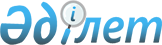 О снятии ограничительных мероприятий на территории села Софиевка Софиевского сельского округа Целиноградского районаРешение акима Софиевского сельского округа Целиноградского района Акмолинской области от 9 августа 2017 года № 1. Зарегистрировано Департаментом юстиции Акмолинской области 17 августа 2017 года № 6056
      Примечание РЦПИ.

      В тексте документа сохранена пунктуация и орфография оригинала.
      В соответствии с подпунктом 8) статьи 10-1 Закона Республики Казахстан от 10 июля 2002 года "О ветеринарии", по представлению главного государственного ветеринарно-санитарного инспектора от 28 июня 2017 года № 01-34-130 аким Софиевского сельского округа РЕШИЛ:
      1. Снять ограничительные мероприятия на территории села Софиевка Софиевского сельского округа Целиноградского района.
      2. Признать утратившим силу решение исполняющего обязанности акима Софиевского сельского округа Целиноградского района Акмолинской области "Об установлении ограничительных мероприятий на территории населенного пункта села Софиевка Софиевского сельского округа Целиноградского района" от 08 сентябре 2014 года № 2 (зарегистрировано в Реестре государственной регистрации нормативных правовых актов № 4361, опубликовано в районных газетах "Ақмол ақпараты", "Вести Акмола" от 03 октября 2014 года).
      3. Контроль за исполнением настоящего решения оставляю за собой.
      4. Настоящее решение вступает в силу со дня государственной регистрации в Департаменте юстиции Акмолинской области и вводится в действие со дня официального опубликования.
					© 2012. РГП на ПХВ «Институт законодательства и правовой информации Республики Казахстан» Министерства юстиции Республики Казахстан
				
      Аким Софиевского
сельского округа

Э.Артыков
